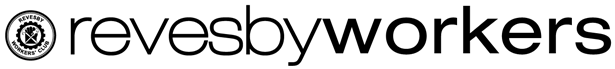 Workplace Gender Equality Agency (WGEA) NotificationDear Club MemberAs part of our notification and access requirements, Revesby Workers’ confirms that the Annual Report for the Workplace Gender Equality Agency (WGEA) 2016-2017 has been lodged as at Friday 26 May 2017, and you are invited to review and make comment either to Revesby Workers’ or the WGEA. There is no time restriction on when comments can be provided, however comments provided to either Revesby Workers’ or the WGEA during the 28 days after the report has been lodged will allow for those comments to be taken in account. This may mean Revesby Workers’ may provide additional information to the WGEA, or by the WGEA requesting additional information to assist in assessing compliance with the Workplace Gender Equality Act 2012 (WGE Act).BackgroundThe Equal Opportunity for Women in the Workplace Act 1999 (EOWW Act) was renamed the Workplace Gender Equality Act 2012 (WGE Act). The Equal Opportunity for Women in the Workplace Agency (EOWA) was also renamed the Workplace Gender Equality Agency (WGEA).These changes have come about as a result of there being a new focus from equal opportunity for women to improving gender equality in the workplace, which focuses on:•	Improving gender equality in the workplace;•	Equal remuneration between women and men;•	Family and caring responsibilities;•	Productivity and competitiveness.Gender equality is about women and men being offered the same opportunities in the workplace.Members wishing to view the WGEA report can do so via www.rwc.org.au/wgea or by emailing scotts@rwc.org.au . Scott SpicerExecutive Manager, Human Resources30 May 2017